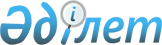 О внесении изменений в постановление Правительства Республики Казахстан от 26 июня 1998 года N 608
					
			Утративший силу
			
			
		
					Постановление Правительства Республики Казахстан от 22 апреля 1999 года N 455 Утратило силу с 1 февраля 2000 г. - постановлением Правительства РК от 28 января 2000 г. N 137 ~P000137.
      Сноска. Утратило силу постановлением Правительства РК от 28.01.2000 № 137 (вводится в действие с 01.02.2000).
      Правительство Республики Казахстан постановляет:
      1. Внести в постановление Правительства Республики Казахстан от 
      26 июня 1998 года N 608  
      P980608_
        "О ставках акцизов на подакцизные 
      товары, производимые в Республике Казахстан и ввозимые на таможенную 
      территорию Республики Казахстан" (САПП Республики Казахстан, 1998 г., 
      N 20, ст. 176) следующие изменения:
      в приложении 1 к указанному постановлению:
      строки:
           "2710 00270-        Бензин
            2710 00 360                                 1 тонна 50  133
                               кроме:
                               Бензин, экспортируемый в
                               государства-члены
                               Содружества Независимых
                               Государств, в торговле с
                               которыми косвенные
                               налоги взимаются по
                               принципу "страны
                               происхождения"            1 тонна 20  -
           2710 00610,         Дизельное топливо
           2710 00650,
           2710 00690                                    1 тонна 6  88
           из 2709 00          Сырая нефть, включая
                               газовый конденсат         1 тонна -  -";
           изложить в следующей редакции:
           "2710 00270-        Бензин
            2710 00 360                                 1 тонна 5000 тенге 133 ЕВРО
                               кроме:
                               Бензин, экспортируемый в
                               государства-члены
                               Содружества Независимых
                               Государств, в торговле с
                               которыми косвенные
                               налоги взимаются по
                               принципу "страны
                               происхождения"            1 тонна 2000 тенге  -
           2710 00610,         Дизельное топливо
           2710 00650,
           2710 00690                                    1 тонна 600 тенге 88 ЕВРО
           из 2709 00          Сырая нефть, включая
                               газовый конденсат         1 тонна  -    -".
      . Настоящее постановление вступает в силу со дня подписания и 
      подлежит опубликованию.
      Премьер-Министр
        Республики Казахстан     
      (Специалисты: Э.Жакупова
                         Л.Цай)        
					© 2012. РГП на ПХВ «Институт законодательства и правовой информации Республики Казахстан» Министерства юстиции Республики Казахстан
				